Curriculum Overview for Religion, Philosophy and EthicsYear 9Half Term 5: Relationships and FamilySubstantive Knowledge:Family lifeRelationshipsContraceptionReligious AttitudesDisciplinary Knowledge:Comprehension Listening Team work Leadership Debate Self-evaluation Critical thinking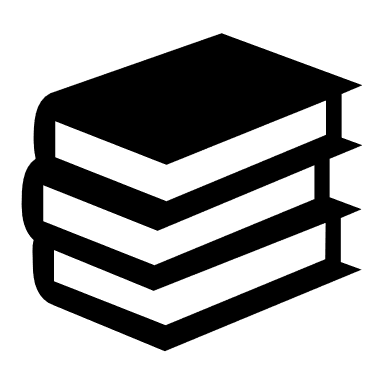 Teachers lead by example. Teachers read from the board but will also encourage pupils to read aloud to the classHalf Term 5: Relationships and FamilySubstantive Knowledge:Family lifeRelationshipsContraceptionReligious AttitudesDisciplinary Knowledge:Comprehension Listening Team work Leadership Debate Self-evaluation Critical thinking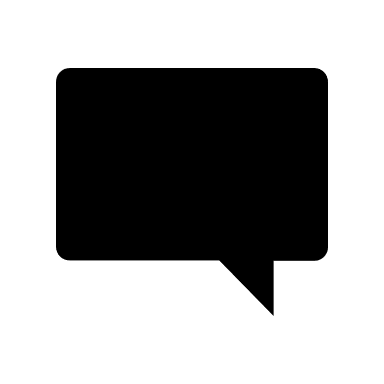 FamilyRelationshipsSocietyCohabit/cohabitationPre-marital sexDivorceAdulteryConceptionContraceptionBlended familySame sex familyExtended familyNuclear familyPolygamybigamyHalf Term 5: Relationships and FamilySubstantive Knowledge:Family lifeRelationshipsContraceptionReligious AttitudesDisciplinary Knowledge:Comprehension Listening Team work Leadership Debate Self-evaluation Critical thinking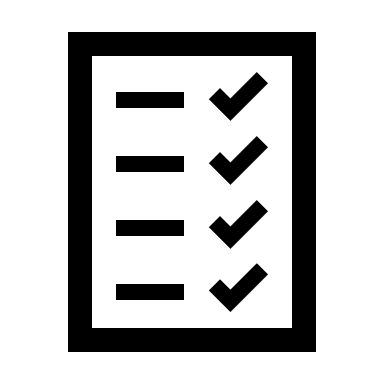 Assessment at the end of the unit made up of short answer and long answer questions.Half Term 5: Relationships and FamilySubstantive Knowledge:Family lifeRelationshipsContraceptionReligious AttitudesDisciplinary Knowledge:Comprehension Listening Team work Leadership Debate Self-evaluation Critical thinking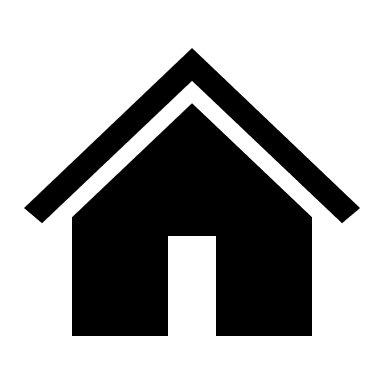 Homework set weeklyHalf Term 6: Relationships and FamilySubstantive Knowledge:Family lifeRelationshipsContraceptionReligious AttitudesDisciplinary Knowledge:Comprehension Listening Team work Leadership Debate Self-evaluation Critical thinkingTeachers lead by example. Teachers read from the board but will also encourage pupils to read aloud to the classHalf Term 6: Relationships and FamilySubstantive Knowledge:Family lifeRelationshipsContraceptionReligious AttitudesDisciplinary Knowledge:Comprehension Listening Team work Leadership Debate Self-evaluation Critical thinkingFamilyRelationshipsSocietyCohabit/cohabitationPre-marital sexDivorceAdulteryConceptionContraceptionBlended familySame sex familyExtended familyNuclear familyPolygamybigamyHalf Term 6: Relationships and FamilySubstantive Knowledge:Family lifeRelationshipsContraceptionReligious AttitudesDisciplinary Knowledge:Comprehension Listening Team work Leadership Debate Self-evaluation Critical thinkingAssessment at the end of the unit made up of short answer and long answer questions.Half Term 6: Relationships and FamilySubstantive Knowledge:Family lifeRelationshipsContraceptionReligious AttitudesDisciplinary Knowledge:Comprehension Listening Team work Leadership Debate Self-evaluation Critical thinkingHomework set weekly